NÓTA:  Líon isteach an fhoirm iarratais seo go soiléir agus go cúramach, le do thoilPlease take the time to complete this application form clearly and legibly.  Details of successful candidates will be forwarded to the relevant colleges.Iarrathóir/Applicant Details: Ainm/Name:  _____________________      Sloinne/Surname: _____________________________Seoladh/Address: __________________________________________________________________	    	       __________________________________________________________________________________Dáta Breithe/DOB:  ______________    Uimhir Theileafóin/Phone no:  ______________________Ríomhphost /Email: ________________________________________________________________Deimhnigh/confirm email:  ___________________________________________________________Ainm na scoile ar a bhfuil tú ag freastal faoi láthair/Name of school you currently attend:An bhfuair tú scoláireacht ón Chomhairle seo roimhe?   	Yes _____	No ______Have you previously received a scholarship from this Council?Cén Coláiste Gaeltachta a ba mhaith leat freastal air? Which Gaeltacht College would you like to attend? Mura bhfuil muid in ann áit a thairiscint duit don Choláiste a roghnaigh tú thuas, ar mhaith leat a bheith san áireamh do Choláistí ar bith eile?  Má chuireann tú tic le ‘níor mhaith’, ní bheidh muid in ann aon rogha eile a thairiscint duit.If we are unable to offer you a place on the college of your choice, would you like to be considered for other colleges?  If you tick ‘no’, no alternative offers will be made, if your first choice is not available. 							Ba mhaith/Yes ___		Níor mhaith/No  ___Do you consent to a photo of your child being taken for the purposes of promoting the scheme?Yes _____	No ________Síniú an Tuismitheora/Chaomhnóra/Parent or Guardian Signature: 				Ainm an Tuismitheora/Chaomhnóra/Name of Parent or Guardian in BLOCK CAPITALS:	  _________________________________________Dáta/Date Seol d’iarratas chuig/please forward application to – sceimscol@donegalcoco.ienó chuig - Róise Ní Laifeartaigh, Oifigeach Gaeilge Pobail, Rannóg na Gaeilge, Comhairle Contae Dhún na nGall, Ionad Seirbhisí Poiblí, Leitir Ceanainn, Contae Dhún na nGall.Foirmeacha Iarratais le bheith istigh ar nó roimh/applications to be received on or before –Dé hAoine / Friday 11 Márta/MarchCuirfear fios ar na buaiteoirí/successful applicants will be notified/i mí an Mhárta/in March 2022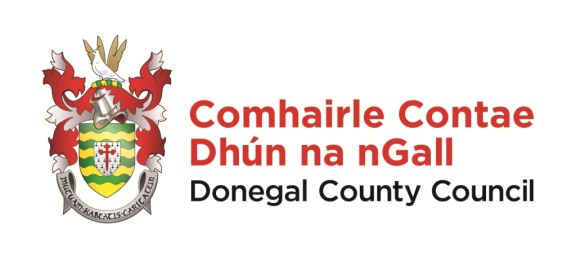 Scéim Scoláireachta 2022Gaeltacht Scholarship Scheme 2022 Foirm Iarratais/Application Form 